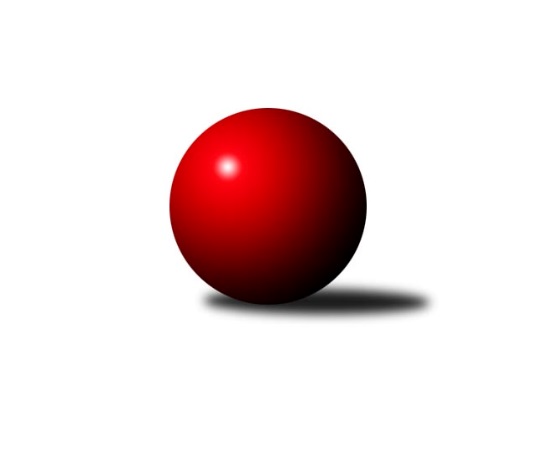 Č.18Ročník 2014/2015	21.2.2015Nejlepšího výkonu v tomto kole: 2677 dosáhlo družstvo: TJ Sokol Sedlnice ˝A˝Severomoravská divize 2014/2015Výsledky 18. kolaSouhrnný přehled výsledků:KK Minerva Opava ˝B˝	- KK Lipník nad Bečvou ˝A˝	3:5	2539:2546	6.5:5.5	21.2.KK Hranice ˝A˝	- TJ Horní Benešov ˝B˝	6.5:1.5	2513:2468	8.0:4.0	21.2.TJ  Krnov ˝A˝	- KK Minerva Opava ˝A˝	6:2	2427:2377	6.5:5.5	21.2.SKK Jeseník ˝A˝	- TJ Opava ˝B˝	1.5:6.5	2443:2560	3.0:9.0	21.2.Sokol Přemyslovice ˝B˝	- TJ Pozemstav Prostějov	4:4	2626:2528	6.0:6.0	21.2.Tabulka družstev:	1.	TJ  Odry ˝A˝	15	12	0	3	85.0 : 35.0 	112.0 : 68.0 	 2539	24	2.	TJ Sokol Sedlnice ˝A˝	15	10	1	4	76.0 : 44.0 	106.0 : 74.0 	 2562	21	3.	KK Minerva Opava ˝A˝	15	10	0	5	74.0 : 46.0 	98.0 : 82.0 	 2548	20	4.	TJ Horní Benešov ˝B˝	15	8	1	6	65.0 : 55.0 	91.5 : 88.5 	 2515	17	5.	TJ  Krnov ˝A˝	16	8	1	7	62.5 : 65.5 	100.0 : 92.0 	 2459	17	6.	SKK Jeseník ˝A˝	16	8	1	7	59.0 : 69.0 	89.5 : 102.5 	 2523	17	7.	KK Lipník nad Bečvou ˝A˝	16	7	2	7	61.5 : 66.5 	92.0 : 100.0 	 2476	16	8.	TJ Pozemstav Prostějov	16	5	4	7	62.5 : 65.5 	92.5 : 99.5 	 2481	14	9.	TJ Opava ˝B˝	14	5	2	7	48.0 : 64.0 	81.0 : 87.0 	 2504	12	10.	KK Hranice ˝A˝	16	5	1	10	52.5 : 75.5 	78.5 : 113.5 	 2463	11	11.	KK Minerva Opava ˝B˝	15	5	0	10	50.0 : 70.0 	83.0 : 97.0 	 2408	10	12.	Sokol Přemyslovice ˝B˝	15	2	1	12	40.0 : 80.0 	80.0 : 100.0 	 2465	5Podrobné výsledky kola:	 KK Minerva Opava ˝B˝	2539	3:5	2546	KK Lipník nad Bečvou ˝A˝	Jan Král	 	 220 	 193 		413 	 1:1 	 408 	 	197 	 211		Richard Štětka	Karel Vágner	 	 197 	 193 		390 	 1:1 	 393 	 	204 	 189		Michal Loučka	Jan Strnadel	 	 202 	 202 		404 	 1:1 	 410 	 	215 	 195		Vlastimila Kolářová	Jana Martínková	 	 230 	 208 		438 	 1:1 	 433 	 	205 	 228		Jaroslav Pěcha	Petr Frank	 	 220 	 227 		447 	 2:0 	 431 	 	218 	 213		Petr Hendrych	Tomáš Král	 	 236 	 211 		447 	 0.5:1.5 	 471 	 	236 	 235		Zdeněk Macháčekrozhodčí: Nejlepší výkon utkání: 471 - Zdeněk Macháček	 KK Hranice ˝A˝	2513	6.5:1.5	2468	TJ Horní Benešov ˝B˝	Jaroslav Ledvina	 	 200 	 213 		413 	 2:0 	 377 	 	196 	 181		Bohuslav Čuba	Dalibor Vinklar	 	 209 	 213 		422 	 1:1 	 419 	 	197 	 222		Martin Bilíček	František Opravil	 	 194 	 199 		393 	 0:2 	 415 	 	209 	 206		Vlastimil Skopalík	Monika Pavelková	 	 233 	 200 		433 	 2:0 	 422 	 	224 	 198		Michal Blažek	Jiří Terrich	 	 227 	 208 		435 	 2:0 	 418 	 	226 	 192		Petr Rak	Petr Pavelka st	 	 212 	 205 		417 	 1:1 	 417 	 	200 	 217		Petr Dankovičrozhodčí: Nejlepší výkon utkání: 435 - Jiří Terrich	 TJ  Krnov ˝A˝	2427	6:2	2377	KK Minerva Opava ˝A˝	František Vícha	 	 215 	 223 		438 	 2:0 	 393 	 	198 	 195		Zdeněk Chlopčík	Miluše Rychová	 	 197 	 217 		414 	 1:1 	 396 	 	210 	 186		Pavel Martinec	Petr Vaněk	 	 186 	 213 		399 	 1:1 	 368 	 	196 	 172		Aleš Fischer	Jiří Jedlička *1	 	 161 	 180 		341 	 0.5:1.5 	 380 	 	200 	 180		Vladimír Heiser	Vladimír Vavrečka	 	 204 	 221 		425 	 1:1 	 437 	 	224 	 213		Tomáš Slavík	Lukáš Vaněk	 	 197 	 213 		410 	 1:1 	 403 	 	198 	 205		Luděk Slaninarozhodčí: střídání: *1 od 41. hodu Jaromír ČechNejlepší výkon utkání: 438 - František Vícha	 SKK Jeseník ˝A˝	2443	1.5:6.5	2560	TJ Opava ˝B˝	Pavel Hannig	 	 222 	 192 		414 	 1:1 	 414 	 	207 	 207		Svatopluk Kříž	Petr Šulák	 	 192 	 214 		406 	 0:2 	 430 	 	209 	 221		Vladimír Peter	Václav Smejkal	 	 206 	 215 		421 	 2:0 	 409 	 	196 	 213		Tomáš Valíček	Jiří Vrba	 	 201 	 200 		401 	 0:2 	 427 	 	214 	 213		Josef Matušek	Jaromíra Smejkalová	 	 185 	 202 		387 	 0:2 	 444 	 	206 	 238		Maciej Basista	Martin Zavacký	 	 206 	 208 		414 	 0:2 	 436 	 	223 	 213		Rudolf Haimrozhodčí: Nejlepší výkon utkání: 444 - Maciej Basista	 Sokol Přemyslovice ˝B˝	2626	4:4	2528	TJ Pozemstav Prostějov	Pavel Močár	 	 214 	 208 		422 	 1:1 	 431 	 	212 	 219		Miroslav Plachý	Michal Kolář	 	 234 	 233 		467 	 2:0 	 392 	 	204 	 188		Josef Čapka	Marcela Jurníčková	 	 196 	 211 		407 	 0:2 	 443 	 	222 	 221		Pavel Černohous	Jiří Kankovský	 	 228 	 220 		448 	 1:1 	 455 	 	218 	 237		Josef Jurda	Miroslav Ondrouch	 	 217 	 210 		427 	 0:2 	 435 	 	219 	 216		Václav Kovařík	Jan Sedláček	 	 222 	 233 		455 	 2:0 	 372 	 	166 	 206		Stanislav Feike *1rozhodčí: střídání: *1 od 40. hodu Václav Kolařík ml.Nejlepší výkon utkání: 467 - Michal KolářPořadí jednotlivců:	jméno hráče	družstvo	celkem	plné	dorážka	chyby	poměr kuž.	Maximum	1.	Karel Chlevišťan 	TJ  Odry ˝A˝	443.81	302.8	141.0	3.2	8/8	(507)	2.	Tomáš Slavík 	KK Minerva Opava ˝A˝	442.90	302.0	140.9	4.0	10/10	(497)	3.	Petr Dvorský 	TJ  Odry ˝A˝	441.66	298.8	142.8	3.6	7/8	(488)	4.	Milan Janyška 	TJ Sokol Sedlnice ˝A˝	440.69	293.9	146.8	3.2	8/8	(477)	5.	Zdeněk Skala 	TJ Sokol Sedlnice ˝A˝	437.61	298.0	139.6	5.6	8/8	(490)	6.	Zdeněk Macháček 	KK Lipník nad Bečvou ˝A˝	436.77	302.2	134.5	5.0	8/9	(471)	7.	Jiří Kropáč 	-- volný los --	435.60	300.2	135.4	4.8	9/9	(483)	8.	Luděk Slanina 	KK Minerva Opava ˝A˝	433.39	293.5	139.9	2.4	10/10	(495)	9.	Josef Šrámek 	-- volný los --	433.15	297.6	135.6	3.5	9/9	(482)	10.	Marek Frydrych 	TJ  Odry ˝A˝	432.83	289.6	143.3	3.2	7/8	(456)	11.	Václav Smejkal 	SKK Jeseník ˝A˝	432.60	285.3	147.3	3.1	9/9	(475)	12.	Dušan Říha 	-- volný los --	432.41	296.1	136.3	4.7	9/9	(467)	13.	Jan Stuchlík 	TJ Sokol Sedlnice ˝A˝	430.06	282.4	147.6	3.7	6/8	(470)	14.	Zdeněk Macháček 	KK Lipník nad Bečvou ˝A˝	428.88	291.4	137.5	4.9	8/9	(463)	15.	Jiří Vrba 	SKK Jeseník ˝A˝	428.67	293.1	135.6	5.2	6/9	(454)	16.	Bohuslav Čuba 	TJ Horní Benešov ˝B˝	428.42	289.7	138.8	4.2	9/10	(499)	17.	Richard Štětka 	KK Lipník nad Bečvou ˝A˝	428.14	293.5	134.7	5.9	7/9	(467)	18.	Alexandr Krajzinger 	-- volný los --	427.71	289.9	137.8	4.4	6/9	(466)	19.	Stanislava Ovšáková 	TJ  Odry ˝A˝	427.69	289.1	138.6	3.7	8/8	(480)	20.	Josef Jurda 	TJ Pozemstav Prostějov	427.23	290.2	137.0	2.6	10/10	(455)	21.	Maciej Basista 	TJ Opava ˝B˝	427.22	295.8	131.4	5.4	8/8	(453)	22.	Vlastimil Skopalík 	TJ Horní Benešov ˝B˝	427.16	296.6	130.5	5.8	10/10	(472)	23.	Vladimír Peter 	TJ Opava ˝B˝	427.12	293.9	133.2	4.0	7/8	(444)	24.	Vladimír Heiser 	KK Minerva Opava ˝A˝	425.50	294.4	131.1	5.8	10/10	(485)	25.	Petr Šulák 	SKK Jeseník ˝A˝	424.57	288.3	136.3	5.9	9/9	(467)	26.	Aleš Fischer 	KK Minerva Opava ˝A˝	424.38	289.8	134.6	5.6	9/10	(467)	27.	Zdeněk Grulich 	Sokol Přemyslovice ˝B˝	423.53	290.6	133.0	4.9	9/9	(453)	28.	Pavel Martinec 	KK Minerva Opava ˝A˝	422.40	288.7	133.7	5.1	10/10	(458)	29.	Jan Tögel 	-- volný los --	422.27	293.3	128.9	6.8	7/9	(462)	30.	Rudolf Haim 	TJ Opava ˝B˝	422.15	290.5	131.6	4.0	8/8	(455)	31.	Dalibor Vinklar 	KK Hranice ˝A˝	422.14	290.8	131.4	5.8	7/9	(440)	32.	Petr Hendrych 	KK Lipník nad Bečvou ˝A˝	421.96	285.7	136.2	4.4	8/9	(466)	33.	Martin Juřica 	TJ Sokol Sedlnice ˝A˝	421.56	291.1	130.4	6.1	8/8	(463)	34.	Pavel Močár 	Sokol Přemyslovice ˝B˝	421.54	289.4	132.2	5.9	7/9	(450)	35.	Monika Pavelková 	KK Hranice ˝A˝	421.50	286.9	134.6	3.0	8/9	(448)	36.	Martin Bilíček 	TJ Horní Benešov ˝B˝	421.35	291.8	129.5	6.0	9/10	(457)	37.	Zdeněk Chlopčík 	KK Minerva Opava ˝A˝	421.21	292.9	128.3	6.2	9/10	(464)	38.	Petr Frank 	KK Minerva Opava ˝B˝	421.10	284.9	136.2	4.5	6/8	(467)	39.	Pavel Černohous 	TJ Pozemstav Prostějov	420.91	284.2	136.7	4.3	10/10	(459)	40.	Petr Pavelka st 	KK Hranice ˝A˝	420.78	290.4	130.4	6.1	8/9	(450)	41.	Jaroslav Chvostek 	TJ Sokol Sedlnice ˝A˝	420.71	294.4	126.3	5.7	7/8	(471)	42.	Petr Rak 	TJ Horní Benešov ˝B˝	420.53	287.9	132.6	4.7	8/10	(471)	43.	Stanislav Ovšák 	TJ  Odry ˝A˝	420.33	290.2	130.1	4.8	8/8	(469)	44.	Svatopluk Kříž 	TJ Opava ˝B˝	419.85	287.6	132.2	6.3	8/8	(451)	45.	Jiří Terrich 	KK Hranice ˝A˝	419.81	290.3	129.5	7.1	8/9	(451)	46.	Tomáš Král 	KK Minerva Opava ˝B˝	419.57	289.7	129.9	4.5	8/8	(469)	47.	Miroslav Ondrouch 	Sokol Přemyslovice ˝B˝	418.79	291.8	127.0	5.5	9/9	(457)	48.	Václav Kovařík 	TJ Pozemstav Prostějov	416.81	292.0	124.8	9.2	7/10	(435)	49.	Petr Vaněk 	TJ  Krnov ˝A˝	416.05	282.6	133.5	4.2	8/8	(440)	50.	Vladimír Vavrečka 	TJ  Krnov ˝A˝	416.00	288.0	128.0	7.2	7/8	(441)	51.	Michal Blažek 	TJ Horní Benešov ˝B˝	414.89	280.8	134.1	6.0	10/10	(456)	52.	Jaromíra Smejkalová 	SKK Jeseník ˝A˝	414.81	287.8	127.0	4.9	9/9	(464)	53.	Josef Matušek 	TJ Opava ˝B˝	414.61	289.0	125.6	6.6	7/8	(446)	54.	Martin Zaoral 	TJ Pozemstav Prostějov	414.46	285.4	129.0	5.9	9/10	(490)	55.	Jan Strnadel 	KK Minerva Opava ˝B˝	412.52	293.6	118.9	6.3	6/8	(446)	56.	Tomáš Valíček 	TJ Opava ˝B˝	411.44	286.1	125.3	8.0	6/8	(456)	57.	Jiří Jedlička 	TJ  Krnov ˝A˝	410.45	285.2	125.2	8.0	7/8	(437)	58.	Jan Král 	KK Minerva Opava ˝B˝	409.69	288.6	121.1	7.3	7/8	(475)	59.	Josef Čapka 	TJ Pozemstav Prostějov	409.30	289.3	120.0	7.8	10/10	(449)	60.	Milan Dvorský 	Sokol Přemyslovice ˝B˝	409.25	285.6	123.7	8.4	8/9	(446)	61.	Petr Dankovič 	TJ Horní Benešov ˝B˝	409.18	281.4	127.8	5.7	8/10	(448)	62.	František Všetička 	-- volný los --	407.21	282.9	124.3	7.7	7/9	(464)	63.	Adam Chvostek 	TJ Sokol Sedlnice ˝A˝	407.00	283.3	123.7	7.0	6/8	(439)	64.	Marcela Jurníčková 	Sokol Přemyslovice ˝B˝	406.45	284.1	122.3	4.5	7/9	(434)	65.	František Vícha 	TJ  Krnov ˝A˝	405.59	282.0	123.6	8.4	7/8	(447)	66.	Vlastimila Kolářová 	KK Lipník nad Bečvou ˝A˝	402.15	277.7	124.4	5.8	9/9	(427)	67.	Jaroslav Ledvina 	KK Hranice ˝A˝	401.61	285.1	116.5	8.3	7/9	(451)	68.	Miroslav Dimidenko 	TJ  Odry ˝A˝	401.24	285.5	115.8	9.0	7/8	(443)	69.	Jiří Kankovský 	Sokol Přemyslovice ˝B˝	400.89	276.1	124.8	6.6	6/9	(472)	70.	Dominika Vinklarová 	KK Hranice ˝A˝	398.45	277.2	121.3	5.9	6/9	(435)	71.	František Opravil 	KK Hranice ˝A˝	397.94	276.8	121.2	8.2	8/9	(422)	72.	Renáta Smijová 	KK Minerva Opava ˝B˝	396.83	280.7	116.1	9.5	7/8	(459)	73.	Vilém Zeiner 	KK Lipník nad Bečvou ˝A˝	392.89	280.1	112.8	9.2	8/9	(414)	74.	Michal Kolář 	Sokol Přemyslovice ˝B˝	391.00	275.7	115.3	8.9	6/9	(467)	75.	Stanislav Feike 	TJ Pozemstav Prostějov	387.33	281.0	106.3	11.1	7/10	(442)	76.	Karel Vágner 	KK Minerva Opava ˝B˝	382.56	269.5	113.1	10.0	6/8	(449)		Zdeněk Kment 	TJ Horní Benešov ˝B˝	450.00	299.0	151.0	4.0	1/10	(450)		Radek Hejtman 	-- volný los --	445.00	310.0	135.0	7.0	1/9	(445)		Barbora Janyšková 	TJ Sokol Sedlnice ˝A˝	444.00	292.0	152.0	2.0	1/8	(444)		Petr Kozák 	TJ Horní Benešov ˝B˝	438.00	299.0	139.0	3.0	1/10	(438)		Leopold Jašek 	-- volný los --	436.17	286.3	149.8	3.3	3/9	(467)		Petr Wolf 	TJ Opava ˝B˝	436.00	280.0	156.0	2.0	1/8	(436)		Rostislav Kletenský 	TJ Sokol Sedlnice ˝A˝	436.00	303.0	133.0	4.0	1/8	(436)		Michal Klich 	TJ Horní Benešov ˝B˝	435.25	289.0	146.3	3.8	2/10	(464)		Jaroslav Tobola 	TJ Sokol Sedlnice ˝A˝	434.11	294.8	139.3	5.2	5/8	(461)		Jaroslav Pěcha 	KK Lipník nad Bečvou ˝A˝	433.00	290.0	143.0	3.0	1/9	(433)		Eva Růžičková 	TJ Pozemstav Prostějov	431.00	300.0	131.0	9.0	1/10	(431)		Martin Zavacký 	SKK Jeseník ˝A˝	423.03	293.1	129.9	5.1	5/9	(463)		Jan Sedláček 	Sokol Přemyslovice ˝B˝	423.00	288.2	134.8	6.7	3/9	(469)		Pavel Hannig 	SKK Jeseník ˝A˝	422.20	289.2	133.0	5.4	5/9	(435)		Rostislav Cundrla 	SKK Jeseník ˝A˝	422.00	294.0	128.0	5.5	2/9	(426)		 		421.00	279.0	142.0	3.0	1/0	(421)		Jiří Fárek 	SKK Jeseník ˝A˝	420.73	279.4	141.3	4.7	3/9	(448)		Stanislav Brokl 	KK Minerva Opava ˝A˝	418.67	285.7	133.0	4.6	3/10	(422)		Jiří Vrba 	SKK Jeseník ˝A˝	418.50	285.0	133.5	4.0	2/9	(420)		Miroslav Plachý 	TJ Pozemstav Prostějov	417.94	291.0	126.9	6.2	6/10	(481)		Vladimír Staněk 	KK Minerva Opava ˝B˝	417.56	308.2	109.3	8.4	3/8	(444)		Miluše Rychová 	TJ  Krnov ˝A˝	417.24	290.2	127.1	5.8	5/8	(428)		Jana Martínková 	KK Minerva Opava ˝B˝	417.08	283.7	133.4	5.5	2/8	(448)		Jana Fousková 	SKK Jeseník ˝A˝	417.00	297.0	120.0	4.7	1/9	(439)		Lukáš Vaněk 	TJ  Krnov ˝A˝	416.30	285.1	131.2	5.1	5/8	(451)		David Láčík 	TJ Horní Benešov ˝B˝	416.00	265.0	151.0	5.0	1/10	(416)		Zdeněk Janoud 	SKK Jeseník ˝A˝	415.00	286.0	129.0	4.0	1/9	(415)		Josef Krajzinger 	-- volný los --	414.00	284.0	130.0	7.0	1/9	(414)		David Juřica 	TJ Sokol Sedlnice ˝A˝	410.25	284.0	126.3	6.8	2/8	(421)		Karel Škrobánek 	TJ  Krnov ˝A˝	408.23	282.9	125.4	5.7	5/8	(440)		Zdeněk Žanda 	TJ Horní Benešov ˝B˝	408.00	288.0	120.0	7.0	1/10	(408)		Ladislav Mandák 	KK Lipník nad Bečvou ˝A˝	405.00	286.5	118.5	5.5	2/9	(423)		Jana Frydrychová 	TJ  Odry ˝A˝	404.72	283.8	120.9	7.4	5/8	(425)		Pavel Kovalčík 	TJ Opava ˝B˝	404.00	280.0	124.0	10.0	1/8	(404)		Radek Fischer 	KK Minerva Opava ˝A˝	404.00	286.7	117.3	7.0	1/10	(430)		Josef Němec 	TJ Opava ˝B˝	402.50	286.6	115.9	7.8	5/8	(444)		Josef Grulich 	Sokol Přemyslovice ˝B˝	402.00	282.0	120.0	5.0	1/9	(402)		Jaromír Čech 	TJ  Krnov ˝A˝	401.17	283.7	117.5	8.5	3/8	(417)		Vladimír Moravec 	SKK Jeseník ˝A˝	399.20	282.6	116.6	7.0	5/9	(420)		Jaroslav Koppa 	KK Lipník nad Bečvou ˝A˝	396.00	273.8	122.3	12.8	2/9	(430)		Mária Konečná 	KK Minerva Opava ˝B˝	395.50	291.0	104.5	10.5	2/8	(424)		Vítězslav Kadlec 	TJ  Krnov ˝A˝	394.50	282.4	112.2	9.3	4/8	(412)		Michal Loučka 	KK Lipník nad Bečvou ˝A˝	393.00	286.0	107.0	12.0	1/9	(393)		Petra Rozsypalová 	SKK Jeseník ˝A˝	392.50	270.5	122.0	7.5	2/9	(405)		Otto Nagy 	-- volný los --	392.50	283.8	108.7	12.5	2/9	(400)		Zdeněk Smrža 	TJ Horní Benešov ˝B˝	392.00	286.0	106.0	13.0	1/10	(392)		Zdeňka Terrichová 	KK Hranice ˝A˝	389.83	277.3	112.5	11.7	3/9	(397)		Daniel Malina 	TJ  Odry ˝A˝	387.50	281.0	106.5	12.0	1/8	(390)		 		383.00	269.0	114.0	5.0	1/0	(383)		Zdeněk Štohanzl 	KK Minerva Opava ˝B˝	376.00	279.0	97.0	15.0	1/8	(376)		Vladimír Hudec 	KK Hranice ˝A˝	376.00	288.0	88.0	14.0	1/9	(376)		Jana Kulhánková 	KK Lipník nad Bečvou ˝A˝	372.00	252.0	120.0	6.0	1/9	(372)		Martin Sekanina 	KK Lipník nad Bečvou ˝A˝	370.00	255.0	115.0	15.0	1/9	(370)		Oldřich Tomečka 	KK Minerva Opava ˝B˝	369.00	261.0	108.0	3.0	1/8	(369)		Adéla Sobotíková 	TJ Sokol Sedlnice ˝A˝	356.00	252.0	104.0	4.0	1/8	(356)		Jiří Kolář 	KK Lipník nad Bečvou ˝A˝	347.75	253.5	94.3	14.5	4/9	(381)		Václav Kolařík ml. 	TJ Pozemstav Prostějov	317.00	247.0	70.0	20.0	1/10	(317)		Radek Lankaš 	KK Lipník nad Bečvou ˝A˝	307.00	229.0	78.0	20.0	1/9	(307)Sportovně technické informace:Starty náhradníků:registrační číslo	jméno a příjmení 	datum startu 	družstvo	číslo startu
Hráči dopsaní na soupisku:registrační číslo	jméno a příjmení 	datum startu 	družstvo	Program dalšího kola:19. kolo			-- volný los -- - SKK Jeseník ˝A˝	28.2.2015	so	9:00	TJ Opava ˝B˝ - TJ  Krnov ˝A˝	28.2.2015	so	9:00	KK Minerva Opava ˝A˝ - KK Hranice ˝A˝	28.2.2015	so	9:00	TJ Pozemstav Prostějov - TJ  Odry ˝A˝	28.2.2015	so	9:00	KK Lipník nad Bečvou ˝A˝ - Sokol Přemyslovice ˝B˝	28.2.2015	so	16:00	TJ Horní Benešov ˝B˝ - KK Minerva Opava ˝B˝	Nejlepší šestka kola - absolutněNejlepší šestka kola - absolutněNejlepší šestka kola - absolutněNejlepší šestka kola - absolutněNejlepší šestka kola - dle průměru kuželenNejlepší šestka kola - dle průměru kuželenNejlepší šestka kola - dle průměru kuželenNejlepší šestka kola - dle průměru kuželenNejlepší šestka kola - dle průměru kuželenPočetJménoNázev týmuVýkonPočetJménoNázev týmuPrůměr (%)Výkon2xZdeněk MacháčekKK Lipník A4713xJan StuchlíkSedlnice A110.944661xMichal KolářPřemyslov. B4674xZdeněk MacháčekKK Lipník A110.394713xJan StuchlíkSedlnice A4661xMichal KolářPřemyslov. B110.134673xJiří Kropáč---4591xFrantišek VíchaKrnov A109.774382xJan SedláčekPřemyslov. B4555xTomáš SlavíkMinerva A109.524371xJosef JurdaProstějov4552xJiří Kropáč---109.27459